Kuhinja  (skica i razrada)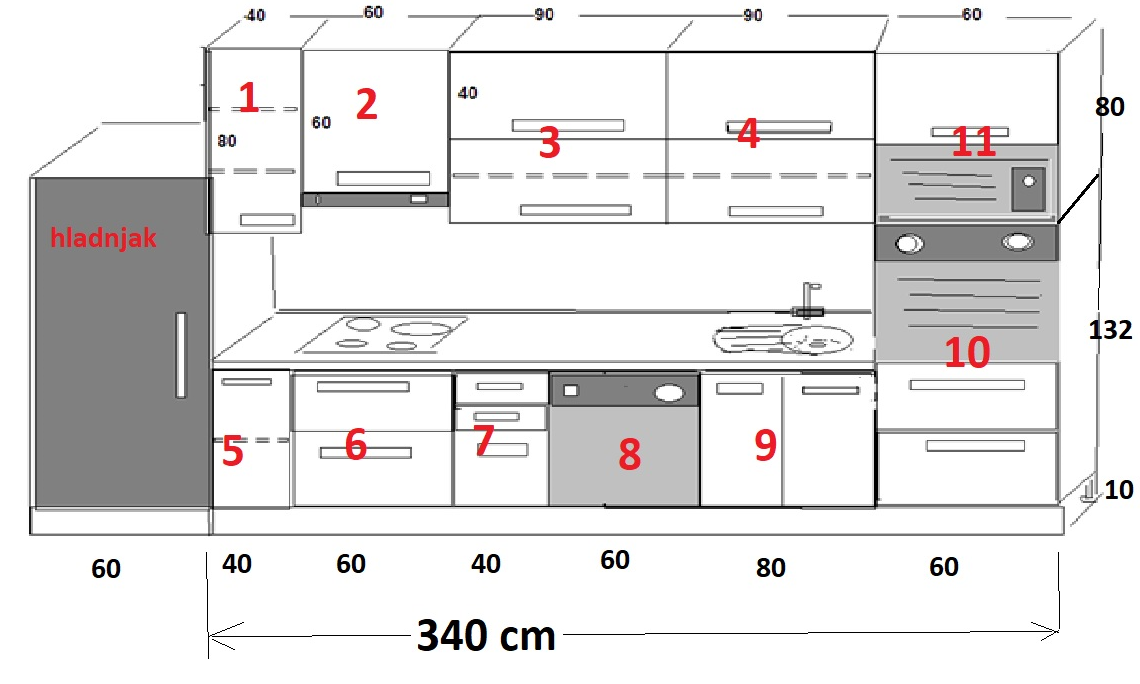 Ovo dolje je element broj 6 na skici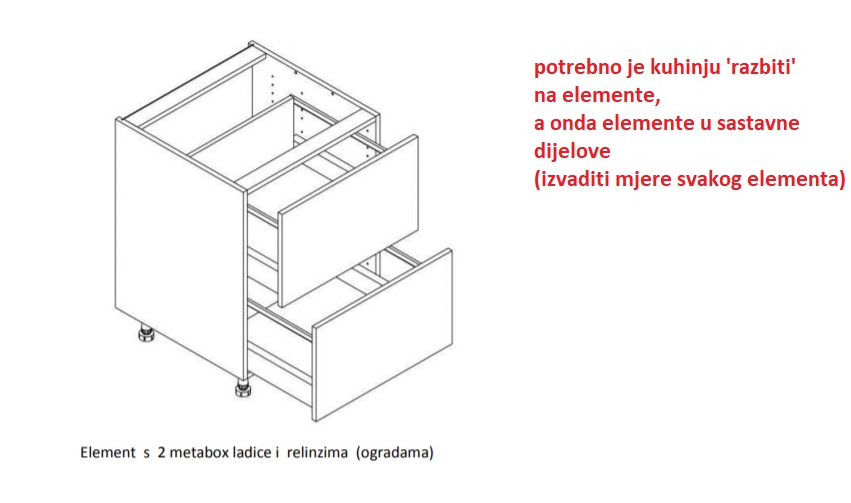 'Vađenje' krojnih mjeraKorpus je od bijelog iverala 18 mm kantirano istim abs-omViseći elementi 1,2,3,4: mjere su u mmStr 800 x 320 + 1 dulja i 2 kraće = 6 komStr 600 x 320 + 1d i 2 k = 2 komPod 364 x 320 + 1d = 4 komPod 564 x 320 + 1 d = 3 komPod 864 x 320 + 1 d = 8 komDonji elementi 5,6,7,8,9:Str 720 x 560 + 1d = 8 komPod 364 x 560 + 1k = 3 komPod 564 x 560 + 1 d = 1Pod 764 x 560 + 1 d = 1 komLadice pod 333 x 498 = 3 komLadice straga 333 x 220 +1d i 2 k = 1 komLadice straga 333 x 100 +1d = 2 komLadice pod 533 x 498 = 2 komLadice straga 533 x 220 + 1d i 2 k = 2 komVeze 564 x 100 + 1d = 2 komVeze 764 x 100 + 1d = 2 komVeze 364 x 100 + 1 d = 4 komToranj 10, 11:Str 132 x 560 + 1d i 2 k = 2 komStr 800 x 560 + 1d i 2 k = 2 komPod 564 x 560 + 1d = 6 komLadice pod 533 x 498 = 2 komLadice straga 533 x 220 + 1d i 2 k = 2 komPoleđina bijeli mdf 3 mm:796 x 396 = 1 kom596 x 596 = 1 kom796 x 896 = 2 kom716 x 396  = 2 kom716 x 796 = 2 kom716 x 596 = 1 kom796 x 596 = 1 komKuhinjska radna ploča debljine 38 mm širine 600 m = 282 mmPotreban okov:Panti ravni blum klip top – 20 komBlumotion za pante – 14 komAventos hkxs – 4 komPlinski amortizeri 10 kg – 4 komNosači visećih elemenata – 4 paraNogice u rinfuzi visine 100 mm – 20komMetabox ladice 500/85 – 2 komMetabox ladice 500/150 – 5 komRelling 500 – 5 pariBlumotion za metabox – 7 komRučkice veće – 10 komRučkice manje – 7 komVijci 3,5 x 17 – 300 komTiple drvene 8x32 – 0,5 kgMinifix 15 školjke bez ruba – 100 komMinifix muški – 100 komSokl AL 100 mm od 410 cm -1 komNosači AL sokla - 10 komZidna kuhinjska trokut al letva 410 cm - 1komPribor za letvu  - 1 komZavršni lim za kuhinjsku ploču – 1 L i 1 DFronte – mdf bijeli mat + kantirano sve 4 istim795 x 396 – 1 kom596 x 596 - 1  kom896 x 395 – 4 kom715 x 396 – 1 kom 596 x 356 – 2 kom396 x 356 – kom396 x 177 – 2 kom715 x 396 – 2 kom596 x 356 – 2 kom795 x 596 – 1 kom